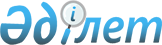 О внесении изменений в приказ Министра финансов Республики Казахстан от 20 февраля 2015 года № 109 "Об утверждении Правил хранения и реализации (отгрузки, приемки) этилового спирта"Приказ Первого заместителя Премьер-Министра Республики Казахстан – Министра финансов Республики Казахстан от 14 января 2020 года № 14. Зарегистрирован в Министерстве юстиции Республики Казахстан 23 января 2020 года № 19919
      ПРИКАЗЫВАЮ:
      1. Внести в приказ Министра финансов Республики Казахстан от 20 февраля 2015 года № 109 "Об утверждении Правил хранения и реализации (отгрузки, приемки) этилового спирта" (зарегистрирован в Реестре государственной регистрации нормативных правовых актов под № 10524, опубликован 13 мая 2015 года в информационно-правовой системе "Әділет") следующие изменения:
      преамбулу изложить в следующей редакции:
      "В соответствии с подпунктом 7) пункта 2 статьи 4 Закона Республики Казахстан от 16 июля 1999 года "О государственном регулировании производства и оборота этилового спирта и алкогольной продукции" и подпунктом 2) пункта 3 статьи 16 Закона Республики Казахстан от 19 марта 2010 года "О государственной статистике" ПРИКАЗЫВАЮ:";
      в Правилах хранения и реализации (отгрузки, приемки) этилового спирта, утвержденных указанным приказом:
      пункт 27 изложить в следующей редакции:
      "27. Сведения должны быть заверены подписью первого руководителя либо лица, исполняющего обязанности первого руководителя с предоставлением копии приказа, о его назначении исполняющим обязанности первого руководителя."; 
      пункт 30 изложить в следующей редакции:
      "30. Для реализации этилового спирта поставщиком 2 и получателем 2 направляются уведомления в территориальный орган уполномоченного органа, содержащие информацию:
      1) поставщик 2 – о получателе 2, запрашиваемом объеме и дате реализации спирта и об уполномоченном лице получателя 2;
      2) получатель 2 – о поставщике 2, приобретаемом объеме и дате направления транспорта (для железнодорожной цистерны – даты поставки под погрузку) и об уполномоченном лице.
      В случае транспортирования этилового спирта трубопроводами поставщик 2 и получатель 2 уведомляют соответствующие территориальные органы уполномоченного органа о запрашиваемом и отпускаемом объеме, дате и времени реализации (отгрузки) спирта, а также уполномоченном лице получателя 2, который будет направлен для получения этилового спирта.
      В случае, когда получатель 2 и поставщик 2 выступают в одном лице и находятся на одной территории, предоставлять данные по уполномоченному лицу не требуется.
      Вышеуказанные уведомления утверждаются подписью первых руководителей поставщика 2 и получателя 2 либо лиц, исполняющих обязанности первых руководителей, с предоставлением копии приказа о назначении исполняющих обязанности первых руководителей.";
      приложение 2 изложить в новой редакции согласно приложению к настоящему приказу.
      2. Комитету государственных доходов Министерства финансов Республики Казахстан в установленном законодательством порядке обеспечить:
      1) государственную регистрацию настоящего приказа в Министерстве юстиции Республики Казахстан;
      2) размещение настоящего приказа на интернет-ресурсе Министерства финансов Республики Казахстан;
      3) в течение десяти рабочих дней после государственной регистрации настоящего приказа в Министерстве юстиции Республики Казахстан представление в Департамент юридической службы Министерства финансов Республики Казахстан сведений об исполнении мероприятий, предусмотренных подпунктами 1) и 2) настоящего пункта.
      3. Настоящий приказ вводится в действие по истечении десяти календарных дней после дня его первого официального опубликования.
      "СОГЛАСОВАН"
Министерство здравоохранения 
Республики Казахстан
      "СОГЛАСОВАН"
Комитет по статистике 
Министерства национальной экономики 
Республики Казахстан Форма административных данных размещена на интернет-ресурсе www.minfin.gov.kz Отчет об использовании этилового спирта организациями по производству лекарственных средств, изделий медицинского назначения и государственными организациями здравоохранения Республики Казахстан отчетный период ____квартал 20 ___года
      Индекс: ОИЭСП организациями по производству лекарственных средств, изделий медицинского назначения и государственными организациями здравоохранения Республики Казахстан (получателя 1) 
      Периодичность: ежеквартально 
      Круг лиц представляющих информацию: уполномоченный орган в области здравоохранения, не позднее 10 числа месяца, следующего за отчетным периодом
      Представляется: в сфере производства и оборота этилового спирта
      Код органа государственных доходов
      ИИН/БИН 
      Наименование субъекта
      Адрес _______________________________________________________
Телефон___________________________________________________________
Адрес электронной почты_____________________________________________
Исполнитель__________________________________________________________ __________
                         фамилия, имя и отчество (при его наличии)             подпись
Руководитель
или лицо, исполняющее его обязанности __________________________________ __________
                         фамилия, имя и отчество (при его наличии)             подпись
      Место для печати уполномоченного органа в области здравоохранения
      Примечание: пояснение по заполнению формы отчета приведено в приложении к настоящей форме
      Расшифровка аббревиатур: 
      ОИЭСП – отчет об использовании этилового спирта организациями по производству лекарственных средств, изделий медицинского назначения и государственными организациями здравоохранения Республики Казахстан (получателя 1);
      БИН – бизнес-идентификационный номер;
      ИИН – индивидуальный идентификационный номер;
      п/п – порядковый номер. Пояснение по заполнению формы административных данных "Об использовании этилового спирта организациями по производству лекарственных средств, изделий медицинского назначения и государственными организациями здравоохранения Республики Казахстан" (Индекс: ОИЭСП организациями по производству лекарственных средств, изделий медицинского назначения и государственными организациями здравоохранения Республики Казахстан (получателя 1), периодичность: ежеквартально) Глава 1. Общее положение
      1. Настоящее пояснение определяет единые требования по заполнению формы "Об использовании этилового спирта организациями по производству лекарственных средств, изделий медицинского назначения и государственными организациями здравоохранения Республики Казахстан".
      2. Отчет об использовании этилового спирта организациями по производству лекарственных средств, изделий медицинского назначения и государственными организациями здравоохранения Республики Казахстан (получателя 1) содержит сведения относительно установленной квоты и фактического использования этилового спирта организациями по производству лекарственных средств, изделий медицинского назначения и государственными организациями здравоохранения Республики Казахстан (далее – Отчет)
      3. Отчет заполняется уполномоченным органом в области здравоохранения и представляется в уполномоченный орган в сфере производства и оборота этилового спирта ежеквартально.
      4. Отчет предоставляется ежеквартально не позднее 10 числа месяца, следующего за отчетным периодом. Глава 2. Пояснения по заполнению Отчета
      5. Отчет заполняется следующим образом:
      в графе 1 указывается номер по порядку;
      в графе 2 указывается наименование получателя;
      в графе 3 указывается индивидуальный идентификационный номер /бизнес-идентификационный номер;
      в графе 4 указывается установленная квота за отчетный год, литр безводного (стопроцентного) спирта;
      в графе 5 указывается фактическое получение этилового спирта за отчетный квартал (с нарастающим итогом) литр, безводного (стопроцентного) спирта;
      в графе 6 указывается фактический остаток этилового спирта за отчетный квартал литр, безводного (стопроцентного) спирта.
					© 2012. РГП на ПХВ «Институт законодательства и правовой информации Республики Казахстан» Министерства юстиции Республики Казахстан
				
      Первый Заместитель Премьер-Министра
Республики Казахстан-Министр финансов 

А. Смаилов
Приложение к приказу
Первого заместителя 
Премьер-Министра
Республики Казахстан – 
Министра финансов
Республики Казахстан
от 14 января 2020 года № 14Приложение 2 к Правилам
хранения и реализации
(отгрузки, приемки) 
этилового спирта
Форма, предназначенная
для сбора административных данных
№ п/п
Наименование получателя
ИИН/

БИН
Установленная квота за отчетный год, литр безводного (стопроцентного) спирта
Фактическое получение этилового спирта за отчетный квартал (с нарастающим итогом) литр, безводного (стопроцентного) спирта
Фактический остаток этилового спирта за отчетный квартал литр, безводного (стопроцентного) спирта
1
2
3
4
5
6Приложение к форме,
предназначенной для сбора
административных данных